ODGOJNO – OBRAZOVNO PODRUČJE: SKRB O SEBI1. ZADATAK: POGLEDAJTE I OPIŠITE ŠTO RADI DJEVOJČICA NA SLICI!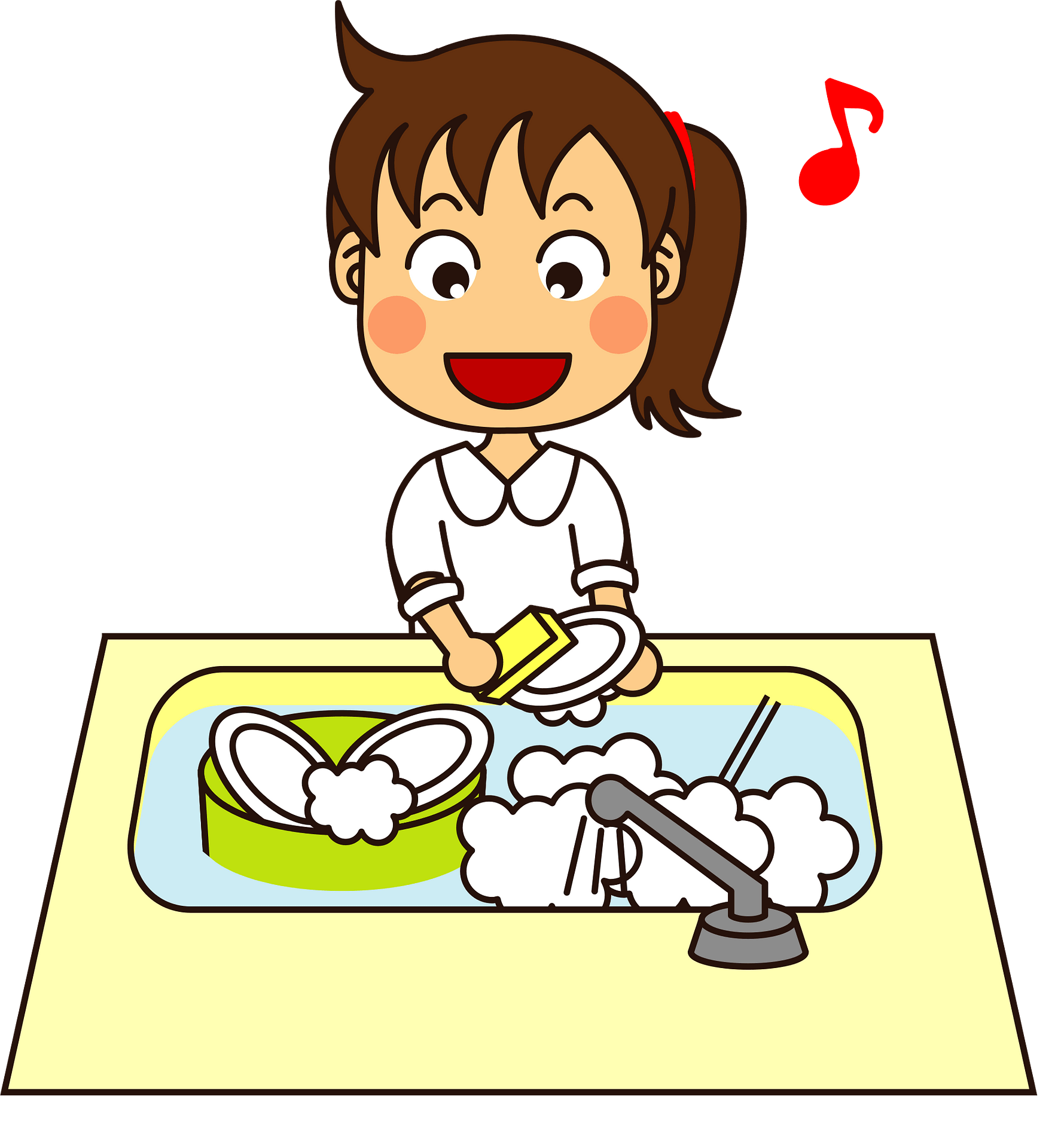 2. ZADATAK: SVAKI DAN POMAŽI SVOJIM UKUĆANIMA U PRANJU, ISPIRANJU, BRISANJU I SPREMANJU SUĐA!